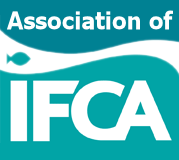 ASSOCIATION OF INSHORE FISHERIES & CONSERVATION AUTHORITIES Care of NIFCA8 Ennerdale Road, Blyth, Northumberland, NE24 4RT | 01670 797 676 www.nifca.gov.uk | nifca@nifca.gov.uk Application Form: AIFCA Chief Officer Thank you for your interest in this position. Please complete this form as fully and as accurately as possible and return to us using the details provided above. Please note that CVs will not be accepted in place of an application form. Personal DetailsEmployment HistoryUse the table below to provide details of any relevant employment history including your present job and which you may have also referenced in your supporting statement on page 2. Educational QualificationsWhat academic qualifications do you hold?If shortlisted, you should be prepared to provide proof of any qualifications.Professional QualificationsWhat relevant professional qualifications do you hold?If shortlisted, you should be prepared to provide proof of any qualifications.Supporting StatementPlease tell us why you are a good candidate for this role.Refer to the Job Description to tell us how your experience, knowledge and skills match the requirements of the role using examples where possible. This statement should be no more than 1,000 words.  Other information Please give details of any other facts, activities or connections which you feel might be raised in the future or could be considered as a potential conflict of interest? This may include a membership you hold with another organisation(s). Equal Opportunities:The Association of IFCAs and all IFCAs are committed to providing equality of opportunity for all, irrespective of age, disability, ethnicity (including race, colour and nationality), gender (including gender reassignment, marital/ civil partnership status, pregnancy or maternity), religion, belief and sexual orientation.  All Members, employees and agents of the Association and each IFCA Authority, seek to eliminate discrimination and promote equality and good relations within all communities.General Information: This application will be treated in the strictest confidence. The Association reserves the right to verify claims made in this application. Canvassing of any Member or Officer of any IFCA will disqualify a candidate for appointment.  A candidate who knowingly fails to disclose a family or close relationship to a IFCA Member or Senior Officer will be disqualified from appointment. DeclarationNOTE: Please feel free to use a digital/ typed signature for this application form declaration if required.In completing this form, I give my permission for this data to be used in the recruitment process to arrive at a selection decision and to be held and used for the purpose of compliance with Association policy and legislation in relation to health, safety and other employment matters; analysis for management purposes and statutory returns as defined under data protection legislation.  Should I be unsuccessful this will be for a period of six months, should I be successful I understand that the data will form the basis of a personnel file.I agree that during the course of any employment I will inform the Chair of the Association immediately of any conviction for a criminal offence (other than minor road traffic and parking offences).I certify that the contents of this application are, to the best of my knowledge and belief, a true statement.Print: _________________________________________________________________________________Signed: ________________________________________________ Date: ___________________________Please complete and return by Tuesday, 31st March via email nifca@nifca.gov.uk or post 8 Ennerdale Road, Blyth, NE24 4RT.TitleForenameSurnameAddressEmail Tel (M)Tel (H)Tel (W)Start Date (m/y)End Date (m/y)EmployerJob titleStart Date (m/y)End Date(m/y)Name of school/ college/ UniversitySubject studiedQualification Level (ie. GCSE/ A-level)Results Start Date (m/y)End Date (m/y)Professional BodySubject/ title of qualificationGrade/ Results Details: